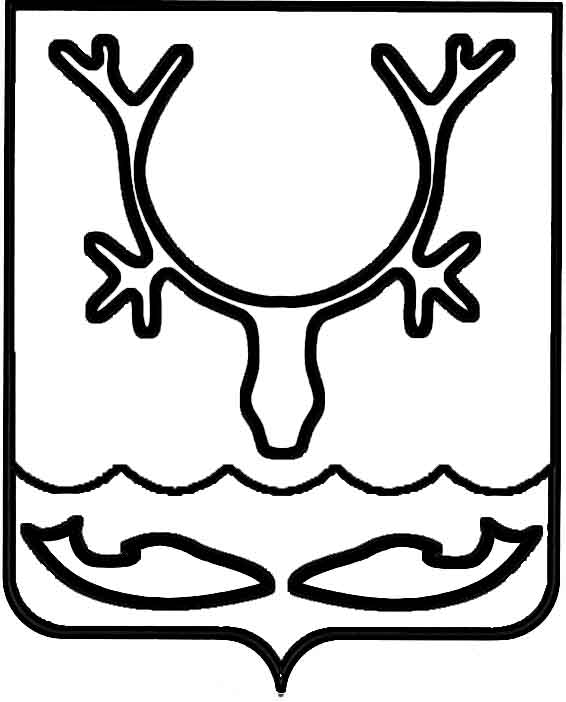 Администрация МО "Городской округ "Город Нарьян-Мар"ПОСТАНОВЛЕНИЕот “____” __________________ № ____________		г. Нарьян-МарО внесении изменений в муниципальную программу муниципального образования "Городской округ "Город Нарьян-Мар" "Молодежь" В связи с изменением источника и объема финансирования, корректировкой перечня мероприятий муниципальной программы муниципального образования "Городской округ "Город Нарьян-Мар" "Молодежь" Администрация муниципального образования "Городской округ "Город Нарьян-Мар"П О С Т А Н О В Л Я Е Т:1.	Внести в муниципальную программу муниципального образования "Городской округ "Город Нарьян-Мар" "Молодежь", утвержденную постановлением Администрации МО "Городской округ "Город Нарьян-Мар" от 11.11.2013 № 2414   (с изменениями, внесенными постановлением Администрации МО "Городской округ "Город Нарьян-Мар" от 09.07.2014 № 1714, от 05.09.2014 № 2147,                             от 23.12.2014 № 3246, от 30.06.2015 № 773), (далее – Программа) следующие изменения:1.1.	В паспорте Программы раздел "Ответственный исполнитель муниципальной программы" изложить в следующей редакции: ""1.2.	В паспорте Программы раздел "Участники муниципальной программы" изложить в следующей редакции:""1.3.	В паспорте Программы раздел "Объемы и источники финансирования муниципальной программы" изложить в следующей редакции:""."Ресурсное обеспечение реализации муниципальной программы муниципального образования "Городской округ "Город Нарьян-Мар"" Молодежь "Ответственный исполнитель муниципальной программы: Администрация муниципального образования "Городской округ "Город Нарьян-Мар"".1.5. Приложение 2 к Программе изложить в следующей редакции:"".2.	Настоящее постановление вступает в силу с момента его принятия и подлежит официальному опубликованию.2812.20151596Ответственный исполнитель муниципальной программыАдминистрация МО "Городской округ "Город Нарьян-Мар"Участники муниципальной программыАдминистрация МО "Городской округ "Город Нарьян-Мар", молодежь МО "Городской округ "Город Нарьян-Мар""Объемы и источникифинансирования  муниципальной программыОбщий объем финансирования Программы                  14 383,8 тыс. рублей, в том числе по годам:2014 год – 7 005,6 тыс. руб.;2015 год – 4 316,8 тыс. руб.;2016 год – 3 061,4 тыс. руб.;из них за счет средств бюджета Ненецкого автономного округа (далее – окружной бюджет)           5 000,0 тыс. рублей, в том числе по годам:2014 – 5 000,0 тыс. руб.;2015 – 0,0 тыс. руб.;2016 – 0,0 тыс. руб.;за счет средств бюджета МО "Городской округ "Город Нарьян-Мар" (далее – городской бюджет)          9 383,8 тыс. рублей, в том числе по годам: 2014 год – 2 005,6 тыс. руб.;2015 год – 4 316,8 тыс. руб.;2016 год – 3 061,4 тыс. руб.1.4. Приложение 1 к Программе изложить в следующей редакции:1.4. Приложение 1 к Программе изложить в следующей редакции:СтатусНаименование муниципальной программыИсточник финансированияОценка расходов, тыс. руб.Оценка расходов, тыс. руб.Оценка расходов, тыс. руб.Оценка расходов, тыс. руб.СтатусНаименование муниципальной программыИсточник финансированиявсего2014год2015год2016годМуниципальная программаМолодежьвсего14 383,87005,64 316,83 061,4Муниципальная программаМолодежьв том числе:Муниципальная программаМолодежьокружной бюджет5 000,05 000,00,00,0Муниципальная программаМолодежьгородской бюджет9 383,82 005,64 316,83 061,4№ 
п/пНаименование направления (мероприятия) Источники финансированияВсего2014 год2015 год2016 год 12345671Формирование системы продвижения инициативной и  талантливой молодежиИтого по направлению:457,9343,057,557,41Формирование системы продвижения инициативной и  талантливой молодежив т.ч.: окружной бюджет308,7308,70,00,01Формирование системы продвижения инициативной и  талантливой молодежигородской бюджет149,234,357,557,41.1.Муниципальный этап регионального фестиваля художественного самодеятельного творчества "Молодежная весна"итого238,3238,30,00,01.1.Муниципальный этап регионального фестиваля художественного самодеятельного творчества "Молодежная весна"в т.ч.: окружной бюджет214,5214,50,00,01.1.Муниципальный этап регионального фестиваля художественного самодеятельного творчества "Молодежная весна"городской бюджет23,823,80,00,01.2.Муниципальные этапы конкурсов профессионального мастерстваитого67,767,70,00,01.2.Муниципальные этапы конкурсов профессионального мастерствав т.ч.: окружной бюджет60,960,90,00,01.2.Муниципальные этапы конкурсов профессионального мастерствагородской бюджет6,86,80,00,01.3.Муниципальный этап региональных соревнований         по выдвижению кандидата на премию по поддержке талантливой молодежи в номинации "Любительский спорт" среди молодежи Ненецкого автономного округаитого29,229,20,00,01.3.Муниципальный этап региональных соревнований         по выдвижению кандидата на премию по поддержке талантливой молодежи в номинации "Любительский спорт" среди молодежи Ненецкого автономного округаитого29,229,20,00,01.3.Муниципальный этап региональных соревнований         по выдвижению кандидата на премию по поддержке талантливой молодежи в номинации "Любительский спорт" среди молодежи Ненецкого автономного округав т.ч.: окружной бюджет26,326,30,00,01.3.Муниципальный этап региональных соревнований         по выдвижению кандидата на премию по поддержке талантливой молодежи в номинации "Любительский спорт" среди молодежи Ненецкого автономного округагородской бюджет2,92,90,00,01.4.Муниципальный этап регионального конкурса лидеров детских и молодежных объединений Ненецкого автономного округа "Лидер года"Итого7,87,80,00,01.4.Муниципальный этап регионального конкурса лидеров детских и молодежных объединений Ненецкого автономного округа "Лидер года"в т.ч.: окружной бюджет7,07,00,00,01.4.Муниципальный этап регионального конкурса лидеров детских и молодежных объединений Ненецкого автономного округа "Лидер года"городской бюджет0,80,80,00,01.5.Семинар "Школа лидеров"Итого114,80,057,457,41.5.Семинар "Школа лидеров"в т.ч.: окружной бюджет0,00,00,00,01.5.Семинар "Школа лидеров"городской бюджет114,80,057,457,412345672.Вовлечение молодежи в социальную практикуИтого по направлению:2929,11249,3911,8768,02.Вовлечение молодежи в социальную практикув т.ч.: окружной бюджет1124,31124,30,00,02.Вовлечение молодежи в социальную практикугородской бюджет1804,8125,0911,8768,02.1.Летний молодежный экологический лагерь "Сохраним завтра сегодня"итого397,2132,4132,4132,42.1.Летний молодежный экологический лагерь "Сохраним завтра сегодня"в т.ч.: окружной бюджет119,1119,10,00,02.1.Летний молодежный экологический лагерь "Сохраним завтра сегодня"в т.ч.: окружной бюджет119,1119,10,00,02.1.Летний молодежный экологический лагерь "Сохраним завтра сегодня"городской бюджет278,113,3132,4132,42.2.Новогоднее мероприятие для молодых семейитого216,2143,436,436,42.2.Новогоднее мероприятие для молодых семейитого216,2143,436,436,42.2.Новогоднее мероприятие для молодых семейв т.ч.: окружной бюджет129,1129,10,00,02.2.Новогоднее мероприятие для молодых семейгородской бюджет87,114,336,436,42.3.Чемпионат по интеллектуальным играм "Что? Где? Когда?"итого287,5143,8143,70,02.3.Чемпионат по интеллектуальным играм "Что? Где? Когда?"в т.ч.: окружной бюджет129,4129,40,00,02.3.Чемпионат по интеллектуальным играм "Что? Где? Когда?"городской бюджет158,114,4143,70,02.4.Проведение игр КВН в г. Нарьян-Мареитого1419,4221,0599,2599,22.4.Проведение игр КВН в г. Нарьян-Марев т.ч.: окружной бюджет198,9198,90,00,02.4.Проведение игр КВН в г. Нарьян-Марегородской бюджет1220,522,1599,2599,22.5.Обмундирование для учащихся кадетских классовитого608,7608,70,00,02.5.Обмундирование для учащихся кадетских классовв т.ч.: окружной бюджет547,8547,80,00,02.5.Обмундирование для учащихся кадетских классовгородской бюджет60,960,90,00,012345673. Обеспечение эффективной социализации молодежи, находящейся в трудной жизненной ситуацииИтого по направлению: 4411,93729,4375,5307,03. Обеспечение эффективной социализации молодежи, находящейся в трудной жизненной ситуациив т.ч.: окружной бюджет3356,53356,50,00,03. Обеспечение эффективной социализации молодежи, находящейся в трудной жизненной ситуациигородской бюджет1055,4372,9375,5307,03.1.Турнир по историческому фехтованию "Братина"итого0,00,00,00,03.1.Турнир по историческому фехтованию "Братина"в т.ч.: окружной бюджет0,00,00,00,03.1.Турнир по историческому фехтованию "Братина"городской бюджет0,00,00,00,03.2.Турнир "Лазертаг"городской бюджет68,50,068,50,03.3.Экспедиция "Преодолей себя"итого243,081,081,081,03.3.Экспедиция "Преодолей себя"в т.ч.: окружной бюджет72,972,90,00,03.3.Экспедиция "Преодолей себя"городской бюджет170,18,181,081,03.4.Акция "Здоровое поколение"итого429,9143,3143,3143,33.4.Акция "Здоровое поколение"в т.ч.: окружной бюджет129,0129,00,00,03.4.Акция "Здоровое поколение"городской бюджет300,914,3143,3143,33.5.Акция "Мой подарок городу"итого199,566,566,566,53.5.Акция "Мой подарок городу"в т.ч.: окружной бюджет59,859,80,00,03.5.Акция "Мой подарок городу"городской бюджет139,76,766,566,53.6. Вахта памятиитого32,40,016,216,23.6. Вахта памятив т.ч.: окружной бюджет0,00,00,00,03.6. Вахта памятигородской бюджет32,40,016,216,23.7.Организация  трудоустройства несовершеннолетних гражданитого3438,63438,60,00,03.7.Организация  трудоустройства несовершеннолетних гражданв т.ч.: окружной бюджет3094,83094,80,00,03.7.Организация  трудоустройства несовершеннолетних граждангородской бюджет343,8343,80,00,012345674.Проекты Российского союза молодежиИтого по направлению:586,2233,9125,9226,44.Проекты Российского союза молодежив т.ч.: окружной бюджет210,5210,50,00,04.Проекты Российского союза молодежигородской бюджет375,723,4125,9226,44.1.Участие в форуме "Балтийский Артек"итого377,7125,9125,9125,94.1.Участие в форуме "Балтийский Артек"в т.ч.: окружной бюджет113,3113,30,00,04.1.Участие в форуме "Балтийский Артек"городской бюджет264,412,6125,9125,94.2.Участие во Всероссийском форуме "Селигер"итого108,0108,00,00,04.2.Участие во Всероссийском форуме "Селигер"в т.ч.: окружной бюджет97,297,20,00,04.2.Участие во Всероссийском форуме "Селигер"городской бюджет10,810,80,00,04.3.Участие в форуме специалистов ученического самоуправлениягородской бюджет100,50,00,0100,55. Общегородские мероприятияИтого по направлению за счет средств городского бюджета:1393,3779,7553,660,05.1.День молодежигородской бюджет959,7466,1493,60,05.2.Музыкально-спортивный праздник "Олимпийская чаша"городской бюджет313,6313,60,00,05.3.День самоуправлениягородской бюджет120,00,060,060,06. Военно-патриотическое воспитание молодежиИтого по направлению за счет средств городского бюджета:1284,0161,0661,5461,56.1. Сотрудничество с МПК "Нарьян-Мар"городской бюджет60,060,00,00,06.2.Сотрудничество с войсковыми частями № 28003                   и № 12403городской бюджет40,040,00,00,012345676.3.Городская военно-спортивная игра "К защите Родины – готов"городской бюджет183,061,061,061,06.4.Участие в форуме "Гражданское и патриотическое воспитание молодежи"городской бюджет201,00,0100,5100,56.5.Единовременная выплата в виде материальной помощи демобилизованным из рядов Российской Армии в связи с завершением прохождения службыгородской бюджет800,00,0500,0300,07. Формирование здорового образа жизни, профилактика асоциальных проявлений в молодежной среде, организация отдыха и оздоровления молодежигородской бюджет3321,5509,31631,11181,17.1.Профилактика аддитивного поведения молодежи города Нарьян-Марагородской бюджет988,8329,6329,6329,67.2.Участие команды Администрации города Нарьян-Мара в спортивно-туристическом слете "Дорогами отцов-героев"городской бюджет17,517,50,00,07.3.Городской спортивно-оздоровительный фестиваль "Президентские состязания"городской бюджет136,2136,20,00,07.4.Конкурс "Мисс Нарьян-Мар"городской бюджет450,00,0450,00,07.5.Участие молодежи города во Всероссийских форумахгородской бюджет1729,026,0851,5851,5Всего по ПрограммеВсего по Программе14383,87005,64316,83061,4 в т.ч.:  за счет средств окружного бюджета в т.ч.:  за счет средств окружного бюджета5000,05000,00,00,0 за счет средств городского бюджета за счет средств городского бюджета9383,82005,64316,83061,4Глава МО "Городской округ "Город Нарьян-Мар" Т.В.Федорова